The City School
North Nazimabad Boys Campus
Syllabus For 3rd Monthly Test
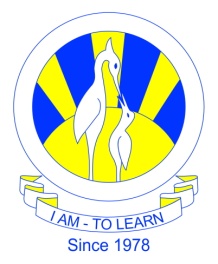 Date: 9-11-2016
Subject: History
Class: 9
Teacher: Imran SheikhHistory and culture of PakistanSir Syed Ahmed Khan